別紙11　電話交換システムの現状　現在、本庁舎４F電話交換室に設置している電話交換機を以下に示す。　電話回線網の再構築にあたっては、当該機器を移設し利用することが可能。また、電話機についても移設利用することができる。電話交換機の仕様株式会社日立情報通信エンジニアリング製ＰＢＸ「ＮＥＴＴＯＷＥＲ　ＣＸ－０１」収容回線数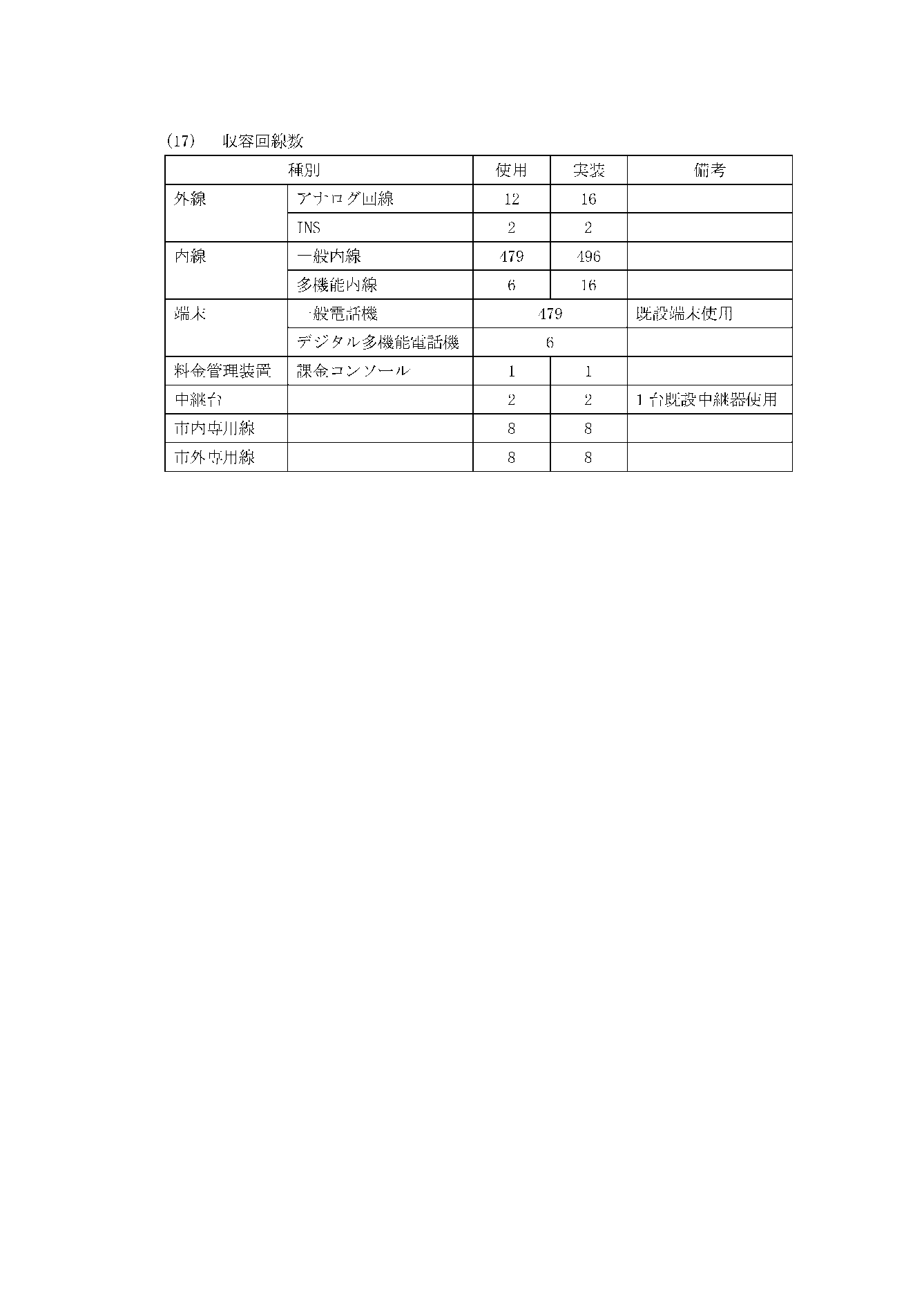 中継方式図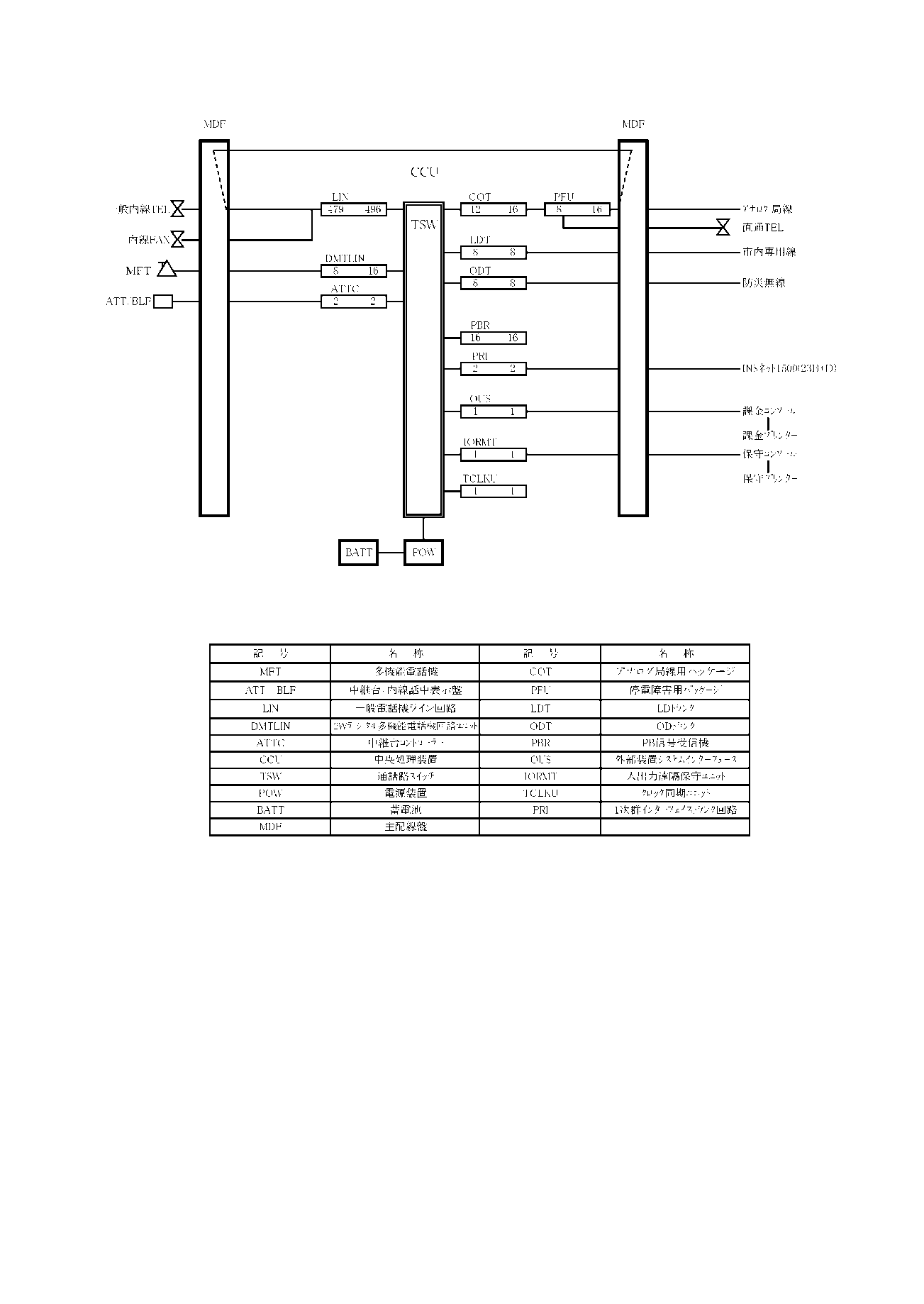 